 BaCuLit: Vermittlung bildungssprachlicher Lese- und Schreibkompetenzen im Fachunterricht. Ein Handbuch für Sekundarstufen und berufliche Bildung.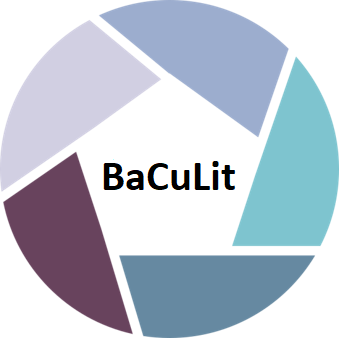 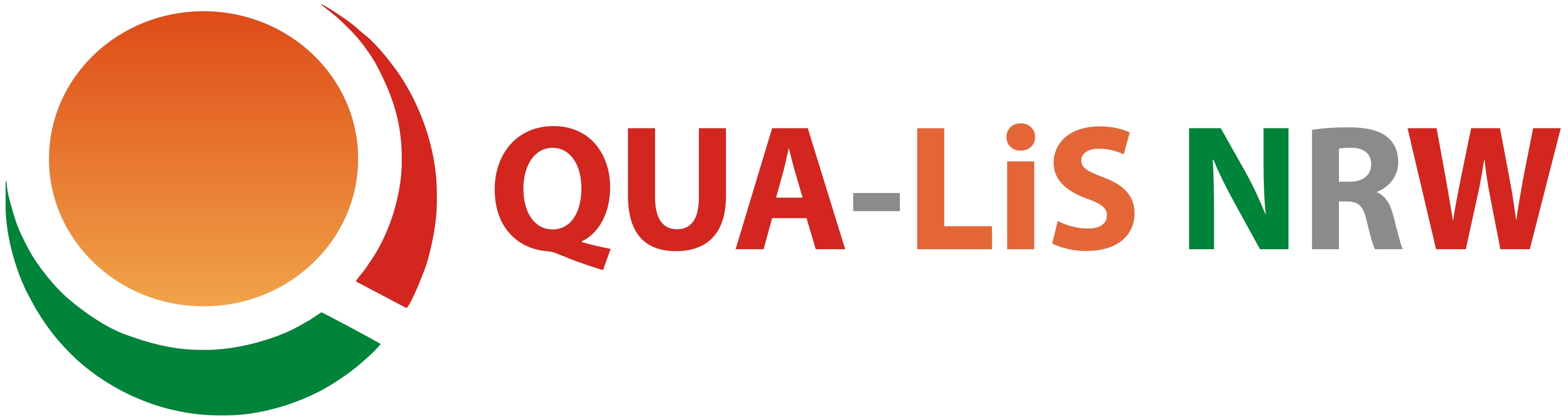 M2_2 AB1: Checkliste zu lernförderlichem Unterrichtsklima 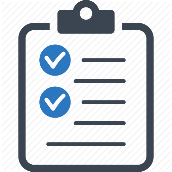 		Aufgabe:Bitte lesen Sie die „Handreichung Förderliche Lernatmosphäre“ und erinnern Sie sich an ein besonders gelungenes Beispiel aus Ihrem Unterricht auf dem Gebiet der lernförderlichen Interaktion zwischen Ihnen und Ihren SuS, zum Beispiel an eine Klasse, mit der Sie besonders gut arbeiten konnten, oder eine Unterrichtsstunde, die Sie als besonders gelungen empfunden haben.  Welche Gelingensbedingungen trugen dazu bei, dass der Unterricht mit dieser Klasse / in einer bestimmten Stunde einen so positiven Verlauf nahm?Tauschen Sie sich dazu bitte mit zwei Ihrer Kolleginnen oder Kollegen aus (15 Min.), bevor Sie Ihre Ergebnisse in die Gesamtgruppe einbringen (10 Min.).Handreichung Förderliche Lernatmosphäre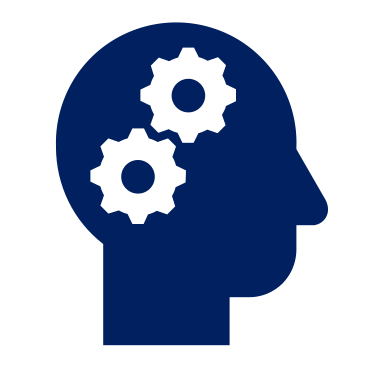 Wertschätzung „Neueste biologische Studien zeigen: Entscheidende Voraussetzungen für die biologische Funktionstüchtigkeit unserer Motivationssysteme sind das Interesse, die soziale Anerkennung und die persönliche Wertschätzung, die einem Menschen von anderen entgegengebracht werden. (...) Woher Kinder und Jugendliche die für die Motivation so wichtige Anerkennung und Wertschätzung erhalten, liegt auf der Hand: Sie erhalten sie im Rahmen zuverlässiger persönlicher Beziehungen zu ihren Bezugspersonen, in der Regel also zu Eltern oder anderen engen Angehörigen, aber auch zu Lehrern und anderen Mentoren.“ (Bauer 2007, S. 19ff). Förderliche Lernatmosphäre Die Bedeutung eines positiven Unterrichtsklimas auf die Lernbereitschaft der Schüler ist mittlerweile unumstritten. Sie wird bestimmt durch die Qualität der Beziehung zwischen Lehrer und Schüler ebenso wie durch das Verhältnis der Schüler untereinander. Beide, Lehrer als auch Schüler, zeichnen sich verantwortlich für eine Atmosphäre, die ein Gefühl der Sicherheit und damit Zufriedenheit ermöglicht: eine Atmosphäre, die stress- und angstfrei ist.  A   Das Unterrichtsklima wird dann als positiv wahrgenommen, wenn Lehrer und Schüler respektvoll und tolerant miteinander umgehen der Umgangston zwischen allen Beteiligten wertschätzend und freundlich ist Vertrauen zwischen Lehrer und Schülern als auch zwischen den Schülern besteht Fehler auf beiden Seiten, also beim Lehrenden und bei den Lernenden, zum Lehren und Lernen gehören Regeln gemeinsam erarbeitet und eingehalten werden.B   Das Unterrichtsklima wird dann als positiv wahrgenommen, wenn der Schüler das Gefühl hat, Zeit zum Lernen und Üben zu erhalten Schüler in der Gemeinschaft lernen Schüler sich gegenseitig beim Lernen helfen Schüler aufeinander Rücksicht nehmen Schüler bereit sind Verantwortung zu übernehmen und Verantwortung zu teilen Schüler ihren Mitschülern und dem Lehrer Rückmeldungen geben. C   Das Unterrichtsklima wird dann als positiv wahrgenommen, wenn der Lehrer den Unterricht souverän führt und flexibel leitet  der Lehrer mit Humor agiert und damit für eine entspannte und fröhliche Atmosphäre sorgt der Lehrer dem Einzelnen sowie der Klasse gegenüber gerecht handelt der Lehrer sich dem Schüler zuwendet, ihm gegenüber eine positive Einstellung hat, ihm etwas zutraut, bestrebt ist, ihn zu stärken und ihn somit als Persönlichkeit wahrnimmt der Lehrer Leistungsvoraussetzungen der einzelnen Schüler wahrnimmt und deren individuellen Lernfortschritt berücksichtigt der Lehrer mit Schülerfehlern bzw. Schülermisserfolgen verständnisvoll umgeht und Lehrer wie auch Schüler Fehler als Lernchance begreifen            der Lehrer den Lernprozess und das Leistungsergebnis der Schüler beachtet und differenziert Rückmeldungen gibt der Lehrer Kritik und Korrekturen in konstruktiver Weise äußert. Nachweise: Bauer, J. (2007): Lob der Schule. Hamburg: Hoffmann und Campe.  Haas, P. (2011): Paradigmenwechsel im Sportunterricht. DSLV-Info Nr.1Quelle: https://lehrerfortbildung-bw.de/u_mks/sport/gym/bp2004/fb2/03_kriterien/06_klima/01_hand/1_atmos/  (bearbeitet: Ch. Garbe) 